SponsorInnenliste 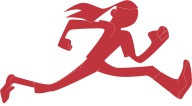 ____________________________________________________________________________________________________________________LaufWunder 2019Name des/der LäuferIn: ………………………………………………Klasse: …………Schule: Volksschule Zell an der PramProjekt: Kinderzentren in WeißrusslandIch bin auf der Suche nach SponsorInnen, die mit mir gemeinsam das oben genannte Projekt unterstützen. Alle SchülerInnen und LehrerInnen unserer Schule nehmen am LaufWunder 2019 der youngCaritas teil. Jede Runde, die ich laufe, kann mit einer Spende gesponsert werden (z. B. 1 € je gelaufener Runde). Wenn Sie mit mir gemeinsam dieses Projekt unterstützen wollen, tragen Sie sich bitte in die Liste ein. Nach dem Lauf am 13. Juni 2019 um 9.30 Uhr zu dem Sie als ZuschauerIn herzlich eingeladen sind, tausche ich meine gelaufenen Runden gegen die vereinbarte Spende. Danke! (dick umrahmter Teil von Schule auszufüllen)Gesamtsumme in Euro: ____________LaufbestätigungDer/die LäuferIn ………………………...………….. ist ………… Runden gelaufen.Datum, Ort                                                               	Unterschrift Laufbetreuung Name des Sponsors (Unterschrift/Stempel)Spendenbetrag je RundeOder: Pauschal-Spende Summe in Euro